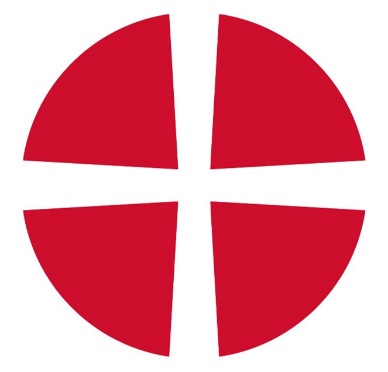 THE METHODIST CHURCHWALES SYNOD CYMRUCuppa and Conversation withThe President of the Methodist ConferenceRevd Graham ThompsonatWelshpool Methodist ChurchSY21 7JPTuesday 29th November 2022at 2.00pmCome and hear Graham talk about his passion for the rural church Q&A session to followALL WELCOMEFurther information from:Revd Jacquie Evansjacquiepevans@hotmail.co.ukRevd Dr Jennie Hurdjennifer.hurd@methodist.org.uk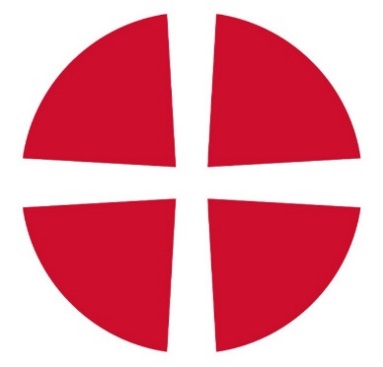 YR EGLWYS FETHODISTAIDDSYNOD CYMRU WALESPaned a SgwrsgydaLlywyddy Gynhadledd FethodistaiddParch Graham ThompsonynEglwys Fethodistaidd Y Trallwng SY21 7JPDydd Mawrth 29ain Tachwedd 2022am 2.00ypDewch i glywed Graham yn siaradam ei angerdd dros yr eglwys wledigSesiwn C ac A i ddilynCROESO I BAWBAm ragor o wybodaeth:Parch Jacquie Evansjacquiepevans@hotmail.co.ukParch Ddr Jennie Hurdjennifer.hurd@methodist.org.uk